ОСНОВНО УЧИЛИЩЕ “СВ. СВ. КИРИЛ И МЕТОДИЙ”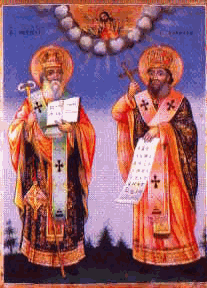 6600 гр. Кърджали                                                                                      директор: 0361/ 6 53 97гр. Кърджали,                                                                       тел./факс: 0361/6 59 26, 0361/2 27 33ул. “Ген. Чернозубов” № 19                   web: www.svetii-kardjali.org ;e-mail ou_svetii_kj@abv.bg                                                                  УТВЪРЖДАВАМ:                                                                             ДИРЕКТОР:                                                                                                                    МАРИЯНА ПЕЕВАГРАФИКЗА ПРОВЕЖДАНЕ НА ИНОВАТИВНИ УРОЦИ ПО БЪЛГАРСКИ ЕЗИК И ЛИТЕРАТУРАВ IV „A“ КЛАСУЧЕБНА 2020-2021 ГОДИНАИзготвил:                                                                                                                  Красимира Райковска№СрокУчебна седмицаТемаКлас1.I срок16.11 2020 г.Мога да откривам подлога в изречениетоIV “A”2.I срок11.01.2021 г.Снежни човеци. Валери ПетровIV “A”3.II срок08.02.2012 г.Мога да  членувам съществителните имена от мъжки родIV “A”4.II срок24.03.2021 г.Имената на цветята. Петя АлександроваIV “A”5.II срок28.04.2021 г. Великденско яйце. Николай РакитинIV “A”